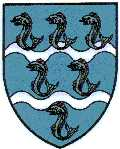 TUTSHILL C OF E SCHOOL‘Love One Another, Know Ourselves, Believe and Grow’Physical education is an essential part of what we teach at Tutshill Church of England Primary School: its goal is the development of the individual as a whole, not just their physical development or their proficiency in specific sports. It is present throughout our school day, starting before the bell has even rung and continuing through breaks and lessons to after school clubs. We aim to make our school as active as possible.Through a focus on ensuring high quality physical education at Tutshill C. of E. Primary School, we provide young people with access to physical activity for life as well as building the foundation for future participation and performance in sport. A high quality PE programme will develop physical literacy and allow children to learn about themselves, the importance of a healthy lifestyle, self- expression and concepts such as fair play and respect. PE also contributes to the development of a range of important cognitive skills such as decision making and analysis, and social skills such as teamwork, communication and leadership.Development Plan for Sport Premium at Tutshill C. of E, Primary School                            2017 - 2020Development Plan for Sport Premium at Tutshill C. of E, Primary School                            2017 - 2020Development Plan for Sport Premium at Tutshill C. of E, Primary School                            2017 - 2020Development Plan for Sport Premium at Tutshill C. of E, Primary School                            2017 - 2020Development Plan for Sport Premium at Tutshill C. of E, Primary School                            2017 - 2020Development Plan for Sport Premium at Tutshill C. of E, Primary School                            2017 - 2020Development Plan for Sport Premium at Tutshill C. of E, Primary School                            2017 - 2020Development Plan for Sport Premium at Tutshill C. of E, Primary School                            2017 - 2020Development Plan for Sport Premium at Tutshill C. of E, Primary School                            2017 - 2020Development Plan for Sport Premium at Tutshill C. of E, Primary School                            2017 - 2020YearAreas for DevelopmentActivitiesOrganisational pointsLead/support personnelCostsTimescaleSuccess CriteriaMonitoring indicatorsReview notes2017/18-Provide carefully matched CPD (Continuing Professional Development) to the needs of the staff and classes-Contact sport providers to organise whole school events linked to Sports Premium funding. Meet with JL and agencies to discuss Sports Premium Funding.-Create and carry out a staff audit to identify strengths and areas for development. Following this, look into training opportunities using Sports Premium funding.-Weekly CPD sessions will take place. Each class teacher will take part in a minimum of two sets of six sessions during the academic year.- CPD will take place weekly. There will be four teaching sessions a day.- Staff audit will be written and distributed to staff.JL/AC/ All StaffCPD ProStars2017 -2018- Sport providers will be contacted and a timetable of events and activities will start being created. -Training opportunities will be planned for this academic year to develop staff confidence and skills. This will in turn lead to higher quality PE being taught.-Staff will take part in CPD throughout the year based on their needs and experience.-Staff will be more confident whilst teaching PE.-Schemes of work will have been created  and resources purchased/identified. -Staff audits will have been completed both at the beginning of the year and at the end and data will be analysed.-Staff confidence will develop and new opportunities will be offered to develop and expand teaching approaches used.2017-2018-Provide PE specialists to teach classes once a week in order to develop children’s skills-To increase the amount of Physical Activity and Sport children are taking part in within school and outside of school-High quality PE sessions will be taught across the school, developing a range of the children’s skills.-Weekly sessions will take place.-Timetables to be updated regularly.All StaffProStars2017-2018-Children will develop their skills in a range of physical activities.-Children will have the opportunity to take part in PE sessions taught by specialists.-Pupil Voice/Pupil conferencing to measure engagement and enjoyment.2017 - 2018-Alongside the CPD:-Maintain and improve sharing of good practice through paired observations and working alongside staff – particularly looking at challenging our most able pupils-Subject Leader to work alongside teachers to observe learning activities and to monitor learning-Colleagues to observe each other sharing good practice.-In Subject Leader time, AC to be released to work alongside teachers from each phase.-If possible, staff to be released to observe colleagues ACJLAll StaffSubject Leader TimeSome supply costsCPD with Pro Stars2017 - 2018-AC to observe good practice and to share with colleagues-Staff to observe good practice  with phase / Key Stage colleagues-Feedback will identify areas of good practice-Staff meetings /phase meeting will be held  to share good practice-Good practice noted on lesson observations2017 -2018-Increase PE club provision both within school and out of school hours.-After-school clubs will take place throughout the year.-All children across the school will be given the opportunity to take part in the after-school clubs.-Holiday sports clubs will be planned for:  October half term, the first week of the Christmas holidays, February half term and the June half term. -All children will be offered the opportunity to attend. -Parents will be informed about the clubs.-Consent forms will be completed and lists made.   -Waiting lists will be set up if necessary.JL/AC/SC/NWProStars2017-2018-Children will be given opportunities to take part in  wider range of physical activities.-Children take up new sports outside of school. Children have opportunities to take part in sports clubs during school holiday periods. -Monitor out of school activities and the number of children who take up sports clubs offered.-Pupil Voice/Pupil conferencing to measure engagement and enjoyment.2017 -2018-Purchase Equipment for both PE sessions and break times- Audit and organise resources.- Order new resources as necessary to support lessons and staff CPD..-Subject Leader Time and being able to locate resources.ACSubject Leader Time2017 -2018-Resources will be more organised.-The PE cupboard will be organised and labelled to enable all staff. including Pro Stars to be able to locate resources more easily.-New resources will be ordered as appropriate.-Resources will be used effectively across the school.-The PE cupboard will be organised and resources labelled clearly to ensure that equipment can be returned to the correct places. 2017 -2018-Resource and train playground buddies and activity leaders-Develop links between PE and the Play Leaders this year.-A lunchtime ‘Energy Club’ will be set up once a week.-Over the year, each year group will be given the opportunity to take part.Play Leaders will work alongside Pro stars whilst they are running the lunchtime club.Autumn Term- Key Stage One – the focus will be on ball skills.-AC to communicate with Pro Stars regarding the focus of the lunchtime ‘Energy Club’. The success of the club will also be monitored.-Training for Playleader/s- Discuss sports assembly with JL/LD-Organise the Sports board – Link to KD’s action plan.-Discussions with staff about how the Daily Mile (or an adapted version) can be organisedAC/JL/Dinner SupervisorsPro StarsPro Stars costs to run the Monday  lunchtime club.ResourcesCelebration Certificates2017-18-Children will be encouraged to be more active at playtimes.  Out of school/in school activity will be tracked. -A greater variety of sports will be taking place at break and lunchtime. A lunchtime club will be set up.The Daily Mile (or an adapted version) will take place across the school.-Pupil survey-Pupil Voice/Pupil conferencing to measure engagement and enjoyment.-Discussion with Pro Stars staff2017-2018-Upgrade the physical environment in the playground and put in new games and activity markings to promote active break and lunchtimes-Active Playtimes. -Playleaders will be used to run lunchtime activities and to play games with younger children.-New opportunities for children – Sport for a Day, Athlete Role Models, Free positively.-Sports Stars board where children can bring in medals/certificate to display – show in a sports assembly once a month-Introduce the Daily Mile or an adapted version. JL/AC/All Staff plan new playground markings to promote active playtimes.Improve the playground further to encourage the children to be more active.AC/JL/Dinner SupervisorsPlay LeadersPlayground equipmentPlayground markingsCelebration Certificates2017-18-Children will bring in and share their sports achievements, -Children will be more active at break and lunchtimes.-The Sports Stars board will be used regularly.-Regular celebrations will take place.-The Daily Mile or an adapted version will be up and running.2017-2018-Continue to organise inter and intra-school sports events and attendance in competitions. - Provide transport to attend competition and events.Attend the Country Dancing Festival-Children will have opportunities to take part in sporting events and competitions throughout the year.-Investigate competitive tournaments in our area and cluster-Join the county sports group.-Introduce a whole school Cross Country event.-Communication with the Sports Partnership in the Forest of Dean.-Organise sports fixtures with other schools and within our own school.-Subject Leader Time-Release time to attend the competitions-Completion of application forms.JL/AC/SC/ Sports club leaders.Transport costsEntrance fees for competitions.2017-2018-Children will become more involved in sporting activities both within the school day and after school.-Children’s fitness levels will be increased.- More competitions attended-Greater pupil engagement and involvement.-More intra house competitions will take place.Keep a register of competitions to show increase and coverage of sports.Pupil questionnaires to assess pupil involvement and enjoyment.2017-2018-Ensure that all children are involved in a range of sporting activities throughout the year.-Continue to organise whole school events in the first, third and fifth terms of the year.-Meet with JL/NW/Pro Stars.Set up clear costing schedule -Staff CPD will be organised throughout the year.-Work alongside School Council and ensure variety of opportunities for all children and age groups.ACJLOutside agenciesSchool CouncilPro Stars to lead CPD.Schedule of events and providers to be completed for approval by Head and SLT-Greater variety of in school sports provision-Evidence of all year groups accessing provision-Children enthusiastic about the opportunities offered-Register of providers-Pupil Voice/Pupil conferencing to measure engagement and enjoyment.2017-2018-Develop links with PE and the Creative Curriculum.-How can PE be linked into other aspects of the Curriculum?-Investigate areas across the 2014 Curriculum for objectives within Science, Maths Literacy and Geography that allow for cross curricular work.Work with colleagues to investigate opportunities for PE activities linked to topics.-Phase/staff meetings to share ideasACJLAll StaffPossible resourcing issues2018- 2019-Bank of cross curricular PE ideas developed-Plans show ‘evidence of PE being used across the curriculum -Topic -led activities PE to be linked to other curriculum areas in planning-Staff/phase meetings taken place-Cross curricular science/maths planned etc.-Children enthused and motivated